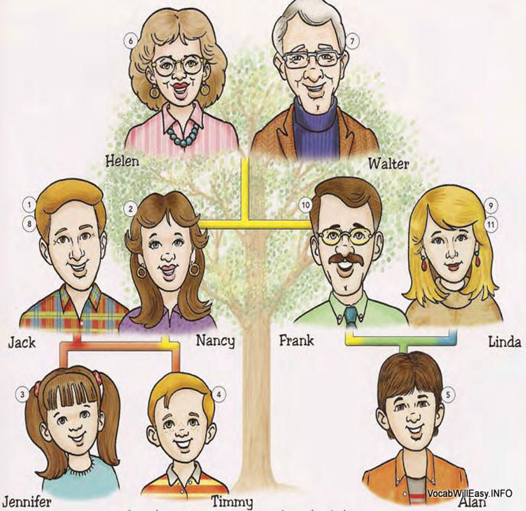 Google Image. http://baykan.edublogs.org/2011/11/11/my-2nd-mini-teaching/family-members-1-2/ Nancy es la ____________ de Frank.Helen es la _____________de Nancy y Frank.Jennifer es la_______________ de Alan.Linda es la _____________de Timmy y Jennifer.Alan es el _______________de Jennifer.Helen y Walter son los ______________ de Jennifer, Timmy y Alan.Jack es el _______________de Alan.Nancy es la ___________de Jennifer y Timmy.Helen es la ______________de Alan.Frank y Linda son los ______________ de Alan.The Family Member VocabularyEnglishSpanishGrandparentsLos abuelosParentsLos padresMotherLa madreFatherEl padreSisterLa hermanaBrotherEl hermanoAunts/UnclesLos tiosUncleEl tioAuntLa tiaCousinLa/El prima(o)